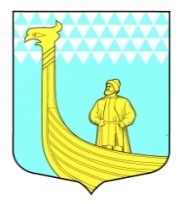 АДМИНИСТРАЦИЯМУНИЦИПАЛЬНОГО ОБРАЗОВАНИЯВЫНДИНООСТРОВСКОЕ СЕЛЬСКОЕ  ПОСЕЛЕНИЕВолховский муниципальный районЛенинградская областьдеревня Вындин Островул. Школьная, д.1 аПОСТАНОВЛЕНИЕ         от   2 февраля  2022 года                                                                            № 31Руководствуясь   ч. 2 ст. 53 Федерального закона от 06.10.2003 г. №131- ФЗ «Об общих принципах организации местного самоуправления в Российской Федерации», Устава муниципального образования сельского поселения, и в целях приведения норм расходов на служебные командировки, действующих для муниципальных служащих и лиц, не относящихся к муниципальной службе, администрации муниципального образования Вындиноостровское сельское поселение Волховского района Ленинградской областиПОСТАНОВЛЯЮ:                  1. Утвердить Положение о порядке, условиях и нормах расходов командирования муниципальных служащих и лиц, не относящихся к муниципальной службе, администрации МО Вындиноостровское сельское поселение согласно приложению.              2. Считать утратившим силу постановление от 30 марта 2012 года №8 «Положение о порядке, условиях и нормах расходов командирования муниципальных служащих и лиц, не относящихся к муниципальной службе, администрации МО Вындиноостровское сельское поселение»                          3. Ответственным лицом за исполнение настоящего постановления назначить ведущего специалиста сектора финансов-главного бухгалтера администрации МО Вындиноостровское сельское поселение – Гаврилину Л.В.             4. Настоящее Постановление опубликовать в средствах массовой информации.5. Настоящие Постановления вступает в силу с момента его опубликования в средствах массовой информации газете «Волховские огни» и подлежит размещению на официальном сайте администрации http://vindinostrov.ru/6.   Контроль за исполнением данного постановления оставляю за собой    Глава администрации                                                                 Е.В. Черемхина     Утверждено                         постановлением главы                              администрации МОВындиноостровское сельское поселение               от «2»  февраля 2022 года № 31                                                                                                                           приложениеПоложение о порядке, условиях и нормах расходов командирования муниципальных служащих и лиц, не относящихся к муниципальной службе, администрации муниципального образования Вындиноостровское сельское поселение Волховского муниципального района Ленинградской области1. ОБЩИЕ ПОЛОЖЕНИЯ1.1. Положение о служебных командировках (далее - Положение) является локальным нормативным актом администрации МО "Вындиноостровское  сельское поселение" (далее - Работодатель), разработанным и принятым в соответствии с трудовым законодательством Российской Федерации (ст. ст. 8, 164 - 168 ТК РФ, Постановлением Правительства РФ от 13.10.2008 N 749 (редакция от 29.07.2015 г.) "Об особенностях направления работников в служебные командировки".1.2. Положение регулирует порядок направления работников в служебные командировки, а также определяет порядок и размеры возмещения расходов, связанных со служебными командировками.1.3. Для целей Положения используются следующие основные понятия:- служебная командировка (далее также - командировка) - поездка работника по письменному распоряжению Работодателя на определенный срок для выполнения служебного поручения вне места постоянной работы;- место постоянной работы (командирующая организация) - место нахождения администрации МО "Вындиноостровское сельское поселение", муниципального учреждения, указанное в трудовом договоре, как место работы работника;- расходы, связанные с командировкой, - расходы на проезд, наем жилого помещения, суточные и иные произведенные работником с разрешения или ведома Работодателя затраты, относящиеся к служебной командировке;- авансовый отчет - документ об израсходованных работником в связи с командировкой денежных суммах;- денежный аванс - денежные средства, которые выдаются работнику до дня его выезда в служебную командировку на оплату расходов, связанных с командировкой, а также суммы, предоставляемые ему при продлении срока служебной командировки.1.4. Не признаются служебной командировкой служебные поездки работников, постоянная работа которых согласно условиям их трудового договора осуществляется в пути или имеет разъездной характер.1.5. Положение распространяется на всех работников администрации МО "Вындиноостровское сельское поселение" и руководителей муниципальных учреждений1.6. Не допускается направление в служебную командировку следующих категорий работников:- беременных женщин (ч. 1 ст. 259 ТК РФ, абз. 1 п. 14 Постановления Пленума Верховного Суда РФ от 28.01.2014 N 1);- работников в возрасте до 18 лет (ст. 268 ТК РФ, абз. 1 п. 14 Постановления Пленума Верховного Суда РФ от 28.01.2014 N 1).1.7. Направление в служебную командировку следующих категорий работников допускается только при определенных условиях:- женщин, имеющих детей в возрасте до трех лет, - если имеется их письменное согласие на командировку или такая служебная поездка не запрещена им в соответствии с медицинским заключением, выданным в установленном законом порядке (ч. 2 ст. 259 ТК РФ). Гарантия, предусмотренная в ч. 2 ст. 259 ТК РФ, предоставляется также матерям и отцам, воспитывающим без супруга (супруги) детей в возрасте до пяти лет, опекунам детей указанного возраста, другим лицам, воспитывающим детей в возрасте до пяти лет без матери, работникам, имеющим детей-инвалидов, попечителям детей-инвалидов и работникам, осуществляющим уход за больными членами их семей в соответствии с медицинским заключением (ч. 2, 3 ст. 259, ст. 264 ТК РФ, абз. 2 п. 14 Постановления Пленума Верховного Суда РФ от 28.01.2014 N 1);- работников-инвалидов - если направление в командировку не противоречит их индивидуальной программе реабилитации (ч. 1 ст. 23 Федерального закона от 24.11.1995 N 181-ФЗ "О социальной защите инвалидов в Российской Федерации");- работников, зарегистрированных в качестве кандидатов в выборный орган, - если командировка не выпадает на период проведения выборов (п. 2 ст. 41 Федерального закона от 12.06.2002 N 67-ФЗ "Об основных гарантиях избирательных прав и права на участие в референдуме граждан Российской Федерации");- работников в период действия ученического договора - если служебная командировка непосредственно связана с ученичеством (ч. 3 ст. 203 ТК РФ).1.8. В период нахождения в служебной командировке на работника распространяется режим рабочего времени, определенный локальными актами организации, в которую он командирован.1.9. Положение вступает в силу с момента его утверждения и действует до его отмены или до введения нового Положения о служебных командировках.1.10. Внесение изменений в действующее Положение производится постановлением администрации МО "Вындиноостровское сельское поселение".2. ПОРЯДОК НАПРАВЛЕНИЯ РАБОТНИКОВ В СЛУЖЕБНЫЕ КОМАНДИРОВКИ2.1. В целях направления работника в служебную командировку по распоряжению главы администрации, специалист администрации, являющийся в соответствии с должностной инструкцией и трудовым договором ответственным за оформление кадровых документов и ведение журнала учета работников, выбывающих в служебные командировки из командирующей организации, после получения распоряжения главы администрации, должен сделать следующее:- в случае направления в командировку работника, относящегося к категориям лиц, перечисленным в абз. 2 п. 1.7 Положения, уведомить его о том, что он вправе отказаться от командировки, и запросить его письменное согласие на направление в командировку;- подготовить проект распоряжения о направлении работника в командировку, содержащий следующие сведения:1) Ф.И.О. и должность работника;2) место командирования (наименование принимающей стороны и населенный пункт);3) цель командировки (содержание служебного поручения);4) срок командировки.и передать его на подпись главе администрации;- ознакомить командируемого работника с распоряжением о направлении в командировку не позднее чем за четыре рабочих дня до начала командировки;- оформить привлечение командируемого работника к работе в выходной или нерабочий праздничный день в порядке, предусмотренном ст. 113 ТК РФ, если день отъезда в командировку (день приезда из командировки) совпадает с выходным или нерабочим праздничным днем, либо работник направляется в командировку для выполнения работы в выходной или нерабочий праздничный день;- передать распоряжение о направлении работника в командировку в бухгалтерию не позднее чем за четыре рабочих дня до начала командировки;- внести сведения об убытии работника в командировку в журнал учета работников, выбывающих в служебные командировки из командирующей организации;2.2. На основании распоряжения о направлении в командировку бухгалтер составляет предварительную смету расходов, связанных с командировкой, и согласовывает ее с начальником сектора экономики и финансов. После согласования смета передается главе администрации на утверждение.2.5. Денежные средства (денежный аванс) перечисляются на зарплатную банковскую карту работника.2.6. По возвращении из командировки работник в течение трех рабочих дней представляет в бухгалтерию авансовый об израсходованных в связи с командировкой суммах.Авансовый отчет сдается в бухгалтерию с приложением следующих документов:- документа о найме жилого помещения;- документов на проезд (в том числе посадочных талонов), страхование и других документов, подтверждающих произведенные работником с разрешения или ведома работодателя расходы в связи со служебной командировкой.2.7. Бухгалтер после получения от работника документов, перечисленных в п. 2.6 Положения:- проверяет авансовый отчет и все приложенные к нему документы;- проверенный авансовый отчет передает на утверждение главе администрации.После утверждения авансового отчета бухгалтер производит окончательный расчет с работником по денежному авансу на командировочные расходы, полученному перед отъездом в командировку.Остаток неиспользованного аванса работник сдает в кассу организации по приходному кассовому ордеру. Перерасход по авансовому отчету выдается работнику путем перечисления денежных средств на его зарплатную банковскую карту.3. СРОК СЛУЖЕБНОЙ КОМАНДИРОВКИ3.1. Срок командировки и режим выполнения работником служебного поручения в период командировки определяет глава администрации. При этом учитываются объем, сложность и иные особенности служебного поручения, возможность его выполнения в пределах установленной работнику продолжительности рабочего времени с учетом графика работы той организации, куда он командируется.3.2. В срок командировки входят время нахождения в пути (включая время вынужденной задержки в пути) и время пребывания в месте командирования (включая выходные и нерабочие праздничные дни, период нетрудоспособности командированного работника).Днем выезда в командировку считается день отправления поезда, самолета, автобуса или другого транспортного средства из места постоянной работы командированного, а днем приезда - день прибытия указанного транспортного средства в место постоянной работы командированного. При отправлении указанного транспортного средства до 24 часов включительно днем отъезда в командировку (днем приезда из командировки) считаются текущие сутки, а с 00 часов 00 минут и позднее - последующие сутки.Если место прибытия указанного транспортного средства расположено за пределами населенного пункта, в котором находится место постоянной работы командированного, день отъезда в командировку (день приезда из командировки) определяется с учетом времени, необходимого для проезда до данного места.3.3. Срок пребывания работника в служебной командировке указывается в распоряжении о направлении работника в командировку.3.4. Фактический срок пребывания работника в месте командировки определяется по проездным документам, которые он должен представить по возвращении.Если к месту командирования и (или) обратно к месту работы он следовал на личном транспорте (легковом автомобиле, мотоцикле), то фактический срок пребывания в командировке необходимо указать в служебной записке. Такая записка представляется работником работодателю по прибытии из командировки одновременно с оправдательными документами, подтверждающими использование личного транспорта (путевым листом, счетами, квитанциями, кассовыми чеками и др.).3.5. Вопрос о явке работника на работу в день выезда в командировку и в день приезда из нее решается по договоренности с работодателем.3.6. В течение срока командировки (включая день отъезда, день приезда и время нахождения в пути) за работником сохраняются место работы (должность) и средний заработок за все дни командировки.4. ПРОДЛЕНИЕ СРОКА СЛУЖЕБНОЙ КОМАНДИРОВКИ4.1. В случае производственной необходимости в целях выполнения служебного поручения срок служебной командировки может быть продлен по распоряжению главы администрации.4.2. Специалист администрации, который в соответствии с должностной инструкцией, трудовым договором является ответственным за оформление кадровых документов, в целях продления служебной командировки должен сделать следующее:- в случае если командированный работник относится к одной из категорий лиц, перечисленных в абз. 2 п. 1.7 Положения, запросить его согласие на продление командировки;- на основании распоряжения главы администрации, подготовить проект распоряжения о продлении срока командировки, указывая:1) Ф.И.О. и должность командированного работника;2) место командирования (наименование принимающей стороны и населенный пункт);3) основание служебной командировки (реквизиты приказа о командировке);4) причину продления служебной командировки;5) срок, на который необходимо продлить командировку.и передать его на подпись главе администрации;- ознакомить командированного работника при помощи факсимильной связи или по электронной почте с подписанным распоряжением о продлении срока командировки и передать копию этого распоряжения в бухгалтерию.4.3. Если при продлении срока командировки работнику потребуются денежные средства для оплаты проезда (при невозможности обменять купленный ранее билет) и найма (продления найма) жилого помещения, бухгалтер должен перевести работнику денежный аванс на основании распоряжения о продлении срока командировки и заявления работника о необходимости денежного перевода для оплаты указанных расходов. Заявление работника должно быть согласовано с руководителем организации (по факсу, электронной почте). Размер денежного аванса в этом случае определяется в соответствии с разд. 7 Положения.Денежный аванс переводится на зарплатную банковскую карту работника.5. ОТЗЫВ РАБОТНИКА ИЗ СЛУЖЕБНОЙ КОМАНДИРОВКИ5.1. В случае производственной необходимости работник может быть отозван из служебной командировки по распоряжению главы администрации.5.2. Специалист администрации, который в соответствии с должностной инструкцией, трудовым договором является ответственным за оформление кадровых документов, в целях отзыва работника из служебной командировки должен сделать следующее:- на основании распоряжения главы администрации, подготовить проект распоряжения об отзыве работника из командировки, указывая:1) Ф.И.О. и должность командированного работника;2) место командирования (наименование принимающей стороны и населенный пункт);3) основание служебной командировки (реквизиты приказа о командировке);4) причину отзыва из служебной командировки;5) дату, с которой необходимо отозвать работника из служебной командировкии передать его на подпись главе администрации;- ознакомить командированного работника с подписанным распоряжения об отзыве из командировки при помощи факсимильной связи или электронной почты. Передать копию этого распоряжения в бухгалтерию.5.3. Если в случае отзыва из служебной командировки работнику потребуются денежные средства для оплаты проезда (при невозможности обменять купленный ранее билет), ему должен быть переведен денежный аванс на основании приказа об отзыве из командировки и заявления работника о необходимости денежного перевода для оплаты проезда. Размер денежного аванса определяется в соответствии с разд. 7 Положения.Денежный аванс переводится на зарплатную банковскую карту работника.6. ГАРАНТИИ РАБОТНИКУ ПРИ НАПРАВЛЕНИИ В СЛУЖЕБНУЮ КОМАНДИРОВКУ6.1. При направлении в служебную командировку работнику предоставляются гарантии, предусмотренные Трудовым кодексом РФ и Положением об особенностях направления работников в служебные командировки, утвержденным Постановлением Правительства РФ от 13.10.2008 N 749(редакция от 20.07.2015 г.). Ему гарантируются сохранение места работы (должности) и среднего заработка, а также возмещение расходов, связанных со служебной командировкой. Указанные расходы возмещаются в порядке и размерах, установленных разд. 7 Положения.6.2. В случае временной нетрудоспособности во время командировки работнику при представлении им листка временной нетрудоспособности:- возмещаются расходы по найму жилого помещения (кроме случаев нахождения работника на стационарном лечении);- выплачиваются суточные за все время, пока работник по состоянию здоровья не имел возможности приступить к выполнению служебного поручения или вернуться к месту постоянного жительства;- выплачивается пособие по временной нетрудоспособности.6.3. В случаях производственной необходимости командированный работник может быть привлечен Работодателем к выполнению служебного поручения:- за пределами установленной продолжительности его рабочего времени в порядке, определенном ст. 99 ТК РФ (исключение - командированные работники, которым в соответствии с условиями их трудовых договоров установлен ненормированный рабочий день);- в ночное время в порядке, установленном ст. 96 ТК РФ;- в выходные и нерабочие праздничные в порядке, установленном ст. 113 ТК РФ.Привлечение командированного работника к работе за пределами установленной продолжительности его рабочего времени, а также в ночное время, в выходные и праздничные дни оформляется отдельным распоряжением Работодателя. Работодатель ведет учет продолжительности такой работы.Труд командированного работника, привлеченного к выполнению служебного поручения за пределами установленной продолжительности его рабочего времени, оплачивается по правилам ст. 152 ТК РФ, а в случае привлечения к работе в ночное время и выходные и нерабочие праздничные дни - по правилам ст. ст. 154 и 153 ТК РФ соответственно.7. РАЗМЕРЫ И ПОРЯДОК ВОЗМЕЩЕНИЯ РАБОТНИКУ РАСХОДОВ, СВЯЗАННЫХ СО СЛУЖЕБНЫМИ КОМАНДИРОВКАМИ7.1. При направлении в командировку (в том числе при ее продлении) работнику возмещаются следующие расходы (ст. 168 ТК РФ):- расходы на проезд;- расходы на наем жилого помещения (кроме случаев направления работника в однодневную служебную командировку, предоставления бесплатного жилого помещения);- дополнительные расходы, связанные с проживанием вне постоянного места жительства (суточные) (кроме случаев, когда работник направлен в однодневную служебную командировку или имеет возможность ежедневно возвращаться к месту постоянного жительства);- иные расходы, произведенные работником с разрешения или ведома работодателя.7.2. Возмещение расходов, перечисленных в п. 7.1 Положения, производится на основании представленных работником в бухгалтерию документов:- авансового отчета; бланк формы работник может получить в бухгалтерии;- документов, подтверждающих расходы, связанные со служебной командировкой.7.3. Расходы на проезд к месту командировки и обратно к месту постоянной работы, а также на проезд из одного населенного пункта в другой при направлении работника в несколько организаций, расположенных в разных населенных пунктах, возмещаются в размере фактических расходов командированного работника (включая страховые платежи по обязательному страхованию пассажиров на транспорте, расходы за пользование в поездах постельными принадлежностями, сервисные и аэродромные сборы), подтвержденных проездными документами, но не выше стоимости проезда (если иное не установлено распоряжением главы администрации):- железнодорожным транспортом - в вагоне повышенной комфортности, отнесенном к вагонам экономического класса (купейный вагон), с четырехместными купе категории "К" или в вагоне категории "С" с местами для сидения;- водным транспортом - в каюте V группы морского судна регулярных транспортных линий и линий с комплексным обслуживанием пассажиров, в каюте II категории речного судна всех линий сообщения;- воздушным транспортом - в салоне экономического класса;- автомобильным транспортом - в транспорте общего пользования.Командированному работнику оплачиваются расходы на такси в том случае, если необходимость такого проезда связана со служебной командировкой. Возмещение производится в размере фактических расходов.Командированному работнику также оплачиваются расходы на проезд транспортом общего пользования (в том числе такси) к станции (вокзалу), пристани, аэропорту, если они находятся за чертой населенного пункта. Возмещение производится в сумме фактических расходов.7.4. В исключительных случаях (например, при отсутствии билетов для проезда транспортом и необходимости срочного выезда в командировку или возвращения из нее) по согласованию с главой администрации могут быть приобретены проездные билеты более высокой категории, чем это установлено в п. 7.3 Положения.7.5. Основанием для возмещения расходов на проезд являются проездные документы (билет, маршрут/квитанция электронного авиабилета, контрольный купон электронного ж/д билета, посадочный талон или справка авиаперевозчика), а также документы, подтверждающие оплату (квитанции, кассовые чеки, чеки платежного терминала, слипы, подтверждение кредитной организации (где работнику открыт банковский счет) о проведении операции по оплате электронного билета, транспортных карт и т.д. с использованием банковской карты).В случае утери работником проездного документа расходы возмещаются на основании выданной перевозчиком справки, подтверждающей факт проезда работника в место командирования. Получить у перевозчика такую справку работник должен самостоятельно.Если авиабилет выписан на иностранном языке, для подтверждения расходов на проезд необходимо перевести на русский язык следующие реквизиты билета: Ф.И.О. пассажира, направление, номер рейса, дату вылета, стоимость билета. Перевод не требуется, если агентство по продаже авиаперевозок выдало справку на русском языке, в которой содержатся эти сведения.Переводить на русский язык электронный авиабилет не требуется.7.6. При отсутствии у работника документов, подтверждающих расходы на проезд до места назначения и обратно, если указанные расходы производились работником лично, расходы возмещаются в размере стоимости проезда до места командировки и обратно:- железнодорожным транспортом - в купейном вагоне поезда;- водным транспортом - в каюте X группы морского судна регулярных транспортных линий и линий с комплексным обслуживанием пассажиров, в каюте III категории речного судна всех линий сообщения;- воздушным транспортом - в салоне экономического класса;- автомобильным транспортом - в автобусе общего типа.7.7. Расходы, связанные с бронированием и наймом жилого помещения, включая оплату дополнительных услуг, оказываемых в гостиницах (кроме расходов на обслуживание в барах и ресторанах, обслуживание в номере, пользование рекреационно-оздоровительными объектами), при условии, что они не выделены отдельно, возмещаются в размере фактических расходов командированного работника.Данные расходы не возмещаются работнику в следующих случаях:- если по условиям транспортного сообщения и характера выполняемого служебного поручения работник в период командировки ежедневно возвращается в место постоянного проживания;- если жилое помещение предоставляется бесплатно.Бронируя гостиничный номер самостоятельно, работник вправе выбрать из предлагаемых условий проживания однокомнатный (одноместный) номер.Основанием для возмещения расходов по бронированию и найму жилого помещения являются счета, квитанции, кассовые чеки, акты, чеки платежного терминала, договор аренды жилого помещения.7.8. Суточные (дополнительные расходы, связанные с проживанием вне места постоянного жительства) возмещаются работникам за каждый день нахождения в служебной командировке, включая выходные и нерабочие праздничные дни, в следующих размерах:- 700 руб. - при направлении в служебную командировку по территории РФ;- 2500 руб. - при направлении в командировку за пределы территории РФ.Суточные не выплачиваются, если по условиям транспортного сообщения и характера выполняемого служебного поручения работник в период командировки ежедневно возвращается в место постоянного проживания.Вопрос о целесообразности ежедневного возвращения работника из места командирования к месту постоянного жительства в каждом конкретном случае решается руководителем организации с учетом дальности расстояния, условий транспортного сообщения, характера выполняемого задания, а также необходимости создания работнику условий для отдыха.7.9. Иные расходы, подлежащие возмещению.Расходы на оплату телефонной и сотовой связи в служебных целях, услуг по ксерокопированию и сканированию документов, услуг почтовой связи возмещаются в размере фактических расходов командированного работника.Основанием для возмещения указанных расходов являются платежные документы (кассовые чеки, квитанции), детализация счета услуг телефонной и сотовой связи.Иные расходы в связи с командировкой, не указанные в настоящем пункте, возмещаются работнику, если они были произведены с ведома или разрешения работодателя, при представлении работником документов, подтверждающих осуществление этих расходов.7.10. Остаток денежных средств от денежного аванса свыше суммы, использованной согласно авансовому отчету, подлежит возвращению работником в кассу в той валюте, в которой был выдан денежный аванс, не позднее трех рабочих дней после утверждения авансового отчета, но не позднее 10 рабочих дней после возвращения из командировки.7.11. В случае невозвращения работником остатка средств от денежного аванса в срок, определенный в п. 7.10 Положения, работодатель на основании абз. 3 ч. 2 ст. 137 ТК РФ вправе удержать из заработной платы работника данную сумму с учетом предельной суммы удержания, установленной ст. 138 ТК РФ.7.12. Выдача работнику денежных средств под отчет в связи с направлением в очередную служебную командировку производится исключительно при условии полного отчета этого работника по ранее выданному ему денежному авансу.Об утверждении Положения о порядке и условиях и нормах расходов командирования муниципальных служащих и лиц, не относящихся к муниципальной службе, администрации МО Вындиноостровское сельское поселения Волховского района Ленинградской области